Телевизионный анонс на ноябрьМосква, 23.10.2020Телеканал «Ля-минор. Мой музыкальный» представляет премьеры ноября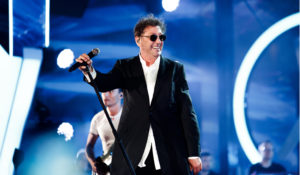 Лучшие музыкальные проекты и концерты популярных исполнителей, которые редакция рекомендует к обязательному просмотру. Премьерные выпуски нового шоу «Большая рыба» собственного производства телеканала. По выходным в 18:00. Зрителей ждут живой звук, яркая картинка и неформальное общение со звездами российской эстрады.Премьера концерта «Лепс против Михайлова», 8 ноября в 15:00. Главное противостояние российского шоу-бизнеса в рамках фестиваля Жара в Баку 2019 ― творческий баттл Григория Лепса и Стаса Михайлова. Участие в грандиозном поединке примут: Филипп Киркоров, Николай Басков, Любовь Успенская, A’Studio, Тимати, Ани Лорак, EMIN, Александр Панайотов, Игорь Николаев, Artik&Asti, Слава, Сергей Жуков, MBAND и Жасмин!Премьера концерта Владимира Преснякова «50» в Crocus City Hall, 15 ноября в 15:00. Концерт в честь юбилея Владимира Преснякова, который предоставит телезрителям возможность провести вечер в компании любимого музыканта. Именинник исполнит полюбившиеся миллионам поклонников композиции: «Замок из дождя», «Зурбаган», «Стюардесса по имени Жанна», «Аэропорты» и другие безусловные хиты. Специальными гостями вечера станут: Наталья Подольская, Никита Пресняков, Бурито, Интарас Бусулис и другие артисты.Контакты:Пресс-служба ООО «ТПО Ред Медиа»Вероника СмольниковаТел.: +7 (495) 777-49-94 доб. 733Тел. моб.: +7 (988) 386-16-52E-mail: smolnikovavv@red-media.ruБольше новостей на наших страницах в ВК, ОК и Telegram.Информация о телеканале:Ля-минор. Мой музыкальный. Музыка на целый день в ритме и настроении каждого зрителя. В эфире – актуальные клипы, хиты прошедшего десятилетия и новинки, популярные в сети. Артисты канала – представители разных музыкальных жанров, поющие на русском языке. Мой музыкальный – для каждого свой, свой для каждого. Производится компанией «Ред Медиа». www.mymusictv.ruРЕД МЕДИА. Ведущая российская телевизионная компания по производству и дистрибуции тематических телеканалов для кабельного и спутникового вещания. Входит в состав «Газпром-Медиа Холдинга». Компания представляет дистрибуцию 39 тематических телеканалов форматов SD и HD, включая 18 телеканалов собственного производства. Телеканалы «Ред Медиа» являются лауреатами международных и российских премий, вещают в 980 городах на территории 43 стран мира и обеспечивают потребности зрительской аудитории во всех основных телевизионных жанрах: кино, спорт, развлечения, познание, музыка, стиль жизни, хобби, детские. www.red-media.ru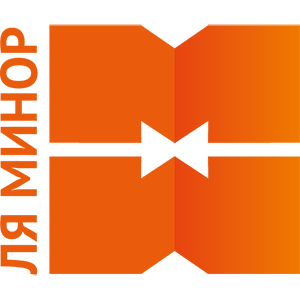 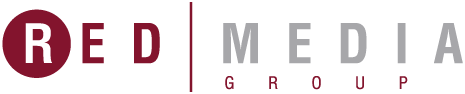 